EXERCISE LOG	Goal: _______________________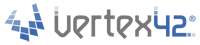 Track your fitness and strength training progress.DATE:	 WEIGHT:	 SLEEP (hrs):	 CALORIES:	 DAY: M  Tu  W  Th  Fr  Sa  SuDATE:	 WEIGHT:	 SLEEP (hrs): 	 CALORIES:	 DAY: M  Tu  W  Th  Fr  Sa  Su*1RM - One Rep Max (for reference)	**Intensity: L/M/V=Light/Moderate/Vigorous or E/M/H=Easy/Medium/HardEXERCISES1RM*SETSREPSWTRESTTIMEDISTHRINT**NOTESEXERCISES1RM*SETSREPSWTRESTTIMEDISTHRINT**NOTES